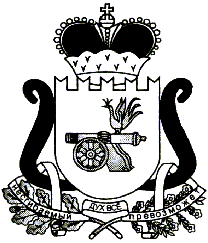 АДМИНИСТРАЦИЯ МУНИЦИПАЛЬНОГО ОБРАЗОВАНИЯ«ГЛИНКОВСКИЙ РАЙОН» СМОЛЕНСКОЙ ОБЛАСТИП О С Т А Н О В Л Е Н И Еот  21.03.2016 г. № 135Об утверждении Положения о дорожной деятельности в отношении автомобильных дорог местного значения          Во исполнение пункта 5 статьи 14 Федерального закона от 6 октября 2003 №131-ФЗ «Об общих принципах организации местного самоуправления в Российской Федерации», Устава муниципального образования «Глинковский район» Смоленской области Администрация муниципального образования «Глинковский район» Смоленской области п о с т а н о в л я е т:1. Утвердить Положение о дорожной деятельности в отношении автомобильных  дорог местного значения в границах населенных пунктов муниципального образования Глинковского сельского поселения Глинковского района Смоленской области (приложение № 1).2. Контроль за исполнением настоящего постановления возложить на заместителя Главы муниципального образования «Глинковский район» Смоленской области (Г.А.Саулину).3. Настоящее постановление подлежит обнародованию.Глава муниципального образования «Глинковский  район»						                        Смоленской области 				                                           М.З. Калмыков                                                            Приложение № 1                                                           к постановлению                                                        Администрации                                                                               муниципального образования                                                                  «Глинковский  район»                                                               Смоленской области                                                                            от ______________ № ____ПОЛОЖЕНИЕо дорожной деятельности в отношении автомобильных местного значения в границах населенных пунктов муниципального образования Глинковского сельского поселения Глинковского района Смоленской области Настоящее Положение разработано на основании федеральных законов от 6 октября 2003 № 131-ФЗ «Об общих принципах организации местного самоуправления в Российской Федерации», от 08 ноября 2007 № 257-ФЗ «Об автомобильных дорогах и о дорожной деятельности в Российской Федерации и о внесении изменений в отдельные законодательные акты Российской Федерации», СНиП 2.05.02-85 «Автомобильные дороги», других нормативных правовых актов и регулирует отношения, возникающие в связи с использованием автомобильных дорог и осуществлением дорожной деятельности в границах населенных пунктов муниципального образования Глинковского сельского поселения Глинковского района Смоленской области Глава 1. ОБЩИЕ ПОЛОЖЕНИЯСтатья 1. Основные термины и понятияВ настоящем Положении используются следующие основные понятия:1) автомобильная дорога - объект транспортной инфраструктуры, предназначенный для движения транспортных средств и включающий в себя земельные участки в границах полосы отвода автомобильной дороги и расположенные на них или под ними конструктивные элементы (дорожное полотно, дорожное покрытие и подобные элементы) и дорожные сооружения, являющиеся ее технологической частью, - защитные дорожные сооружения, искусственные дорожные сооружения, производственные объекты, элементы обустройства автомобильных дорог. Автомобильные дороги в зависимости от вида разрешенного использования подразделяются на автомобильные дороги общего пользования и автомобильные дороги не общего пользования. К автомобильным дорогам общего пользования относятся автомобильные дороги, предназначенные для движения транспортных средств неограниченного круга лиц. К автомобильным дорогам не общего пользования местного значения относятся автомобильные дороги, находящиеся в собственности Администрации муниципального образования, и используемые для обеспечения  муниципальных нужд;2) автомобильные дороги общего пользования местного значения находящиеся в границах  населенных пунктов муниципального образования Глинковского сельского поселения Глинковского района Смоленской области - автомобильные дороги общего пользования за исключением автомобильных дорог общего пользования федерального, регионального или межмуниципального значения, частных автомобильных дорог. 3) защитные дорожные сооружения - сооружения, к которым относятся элементы озеленения, имеющие защитное значение; заборы; устройства, предназначенные для защиты автомобильных дорог от снежных лавин; шумозащитные и ветрозащитные устройства; иные подобные сооружения;4) искусственные дорожные сооружения - сооружения, предназначенные для движения транспортных средств, пешеходов и прогона животных в местах пересечения автомобильных дорог иными автомобильными дорогами, водотоками, оврагами, в местах, которые являются препятствиями для такого движения, прогона (мосты, переправы по льду, путепроводы, трубопроводы, тоннели, эстакады, иные подобные сооружения);5) элементы обустройства автомобильных дорог - сооружения, к которым относятся дорожные знаки, дорожные ограждения, светофоры и другие устройства для регулирования дорожного движения, места отдыха, остановочные пункты, объекты, предназначенные для освещения автомобильных дорог, пешеходные дорожки, пункты весового и габаритного контроля транспортных средств, пункты взимания платы, стоянки транспортных средств, сооружения, предназначенные для охраны автомобильных дорог и искусственных дорожных сооружений, тротуары, другие сооружения, предназначенные для обеспечения дорожного движения, в том числе его безопасности, за исключением объектов дорожного сервиса;6) дорожная деятельность - деятельность по проектированию, строительству, реконструкции, капитальному ремонту, ремонту и содержанию автомобильных дорог;7) реконструкция автомобильной дороги - комплекс работ, при выполнении которых осуществляется изменение параметров автомобильной дороги, ее участков, ведущее к изменению класса и (или) категории автомобильной дороги либо влекущее за собой изменение границы полосы отвода автомобильной дороги;8) капитальный ремонт автомобильной дороги - комплекс работ по замене и (или) восстановлению конструктивных элементов автомобильной дороги, дорожных сооружений и (или) их частей, выполнение которых осуществляется в пределах установленных допустимых значений и технических характеристик класса и категории автомобильной дороги, при выполнении которых затрагиваются конструктивные и иные характеристики надежности и безопасности автомобильной дороги и не изменяются границы полосы отвода автомобильной дороги;9) ремонт автомобильной дороги - комплекс работ по восстановлению транспортно-эксплуатационных характеристик автомобильной дороги, при выполнении которых не затрагиваются конструктивные и иные характеристики надежности и безопасности автомобильной дороги;
10) содержание автомобильной дороги - комплекс работ по поддержанию надлежащего технического состояния автомобильной дороги, оценке ее технического состояния, а также по организации и обеспечению безопасности дорожного движения;11) объекты дорожного сервиса - здания, строения, сооружения, иные объекты, предназначенные для обслуживания участников дорожного движения по пути следования (автозаправочные станции, автостанции, автовокзалы, гостиницы, кемпинги, мотели, пункты общественного питания, станции технического обслуживания, иные подобные объекты, а также необходимые для их функционирования места отдыха и стоянки транспортных средств);12) полоса отвода автомобильной дороги - земельные участки (независимо от категории земель), которые предназначены для размещения конструктивных элементов автомобильной дороги, дорожных сооружений, на которых располагаются или могут располагаться объекты дорожного сервиса;13) пользователи автомобильными дорогами - физические и юридические лица, использующие автомобильные дороги в качестве участников дорожного движения.Статья 2. Полномочия органов местного самоуправления муниципального района в области использования автомобильных дорог и осуществления дорожной деятельности2.1. Администрация муниципального образования «Глинковский район» Смоленской области:2.1.1. В соответствии с действующим законодательством принимает обязательные для исполнения на территории сельского поселения нормативные правовые акты по вопросу дорожной деятельности в отношении автомобильных дорог местного значения  в границах  населенных пунктов муниципального образования Глинковского сельского поселения Глинковского района Смоленской области.2.1.2. Утверждает расходы бюджета Администрации муниципального района на очередной финансовый год на осуществление дорожной деятельности в отношении автомобильных дорог местного значения в границах населенных пунктов муниципального образования «Глинковский район» Смоленской области.2.1.3. Осуществляет иные полномочия в соответствии с действующим законодательством, Уставом муниципального образования «Глинковский район» Смоленской области.2.2. Администрация муниципального образования «Глинковский район» Смоленской области:2.2.1. Осуществляет контроль над обеспечением сохранности автомобильных дорог местного значения в границах населенных пунктов сельского поселения.2.2.2. Разрабатывает основные направления инвестиционной политики в области развития автомобильных дорог местного значения в границах населенных пунктов  сельского поселения.2.2.3. Утверждает перечень автомобильных дорог общего пользования местного значения  в границах населенных пунктов  сельского поселения, перечень автомобильных дорог не общего пользования местного значения в границах населенных пунктов  сельского поселения.2.2.4. Осуществляет дорожную деятельность в отношении автомобильных дорог местного значения в границах населенных пунктов  сельского поселения.2.2.5. Определяет размер вреда, причиняемого транспортными средствами, осуществляющими перевозки тяжеловесных грузов при движении по автомобильным дорогам общего пользования местного значения в границах населенных пунктов  сельского поселения.2.2.6. Осуществляет информационное обеспечение пользователей автомобильных дорог общего пользования местного значения в границах населенных пунктов  сельского поселения.2.2.7. Устанавливает стоимость и перечень услуг по присоединению объектов дорожного сервиса к автомобильным дорогам общего пользования местного значения в границах населенных пунктов  сельского поселения.2.2.8 . Использует автомобильные дороги в границах населенных пунктов  сельского поселения при организации и проведении мероприятий по гражданской обороне, мобилизационной подготовке в соответствии с федеральным законодательством, ликвидирует последствия чрезвычайных ситуаций на автомобильных дорогах в соответствии с федеральным законодательством в области защиты населения и территорий от чрезвычайных ситуаций.2.2.9. Устанавливает порядок установления и использования полос отвода автомобильных дорог местного значения в границах населенных пунктов  сельского поселения.2.2.10. Устанавливает порядок установления и использования придорожных полос автомобильных дорог местного значения в границах населенных пунктов  сельского поселения.2.2.11. Утверждает нормативы финансовых затрат на капитальный ремонт, ремонт, содержание автомобильных дорог местного значения в границах населенных пунктов  сельского поселения и правил расчета размера ассигнований местного бюджета на указанные цели.2.2.12.Осуществляет иные полномочия в соответствии с действующим законодательством, Уставом муниципального образования «Глинковский район» Смоленской области, нормативными правовыми актами Администрации муниципального образования «Глинковский район» Смоленской области.Глава 2. ДОРОЖНАЯ ДЕЯТЕЛЬНОСТЬСтатья 3. Проектирование, строительство, реконструкция, капитальный ремонт автомобильных дорог в границах населенных пунктов  сельского поселения3.1. Проектирование, строительство, реконструкция, капитальный ремонт автомобильных дорог осуществляются в соответствии с Градостроительным кодексом Российской Федерации, федеральными законами.3.2. Строительство, реконструкция и капитальный ремонт автомобильных дорог производятся на основании планов и программ, утверждаемых Советом  депутатов Глинковского сельского поселения Глинковского района Смоленской области.3.3. При проектировании нового строительства следует предусматривать единую систему транспорта в увязке с планировочной структурой населенных пунктов сельского поселения и прилегающей к ним территории, обеспечивающую удобные, быстрые и безопасные транспортные связи со всеми поселениями и автомобильными дорогами общего пользования федерального, регионального или межмуниципального значения, частными автомобильными дорогами.Статья 4. Содержание и ремонт автомобильных дорог4.1. Содержание и ремонт автомобильных дорог местного значения в границах населенных пунктов Глинковского сельского поселения осуществляются в соответствии с требованиями технических регламентов в целях поддержания бесперебойного движения транспортных средств по автомобильным дорогам и безопасных условий такого движения, а также обеспечения сохранности автомобильных дорог.4.2. Содержание и ремонт дорог общего пользования местного значения в границах населенных пунктов сельского поселения обеспечиваются Администрацией муниципального образования «Глинковский район» Смоленской области с привлечением в установленном порядке специализированных организаций.4.3. Работы по содержанию автомобильных дорог осуществляются систематически (с учетом сезона) на всем протяжении дороги по всем ее элементам и сооружениям.4.4. Планирование мероприятий по ремонту в целях обеспечения безопасности и улучшения организации движения необходимо осуществлять на основе результатов учета и анализа причин дорожно-транспортных происшествий, материалов обследований и осмотров автомобильных дорог, а также результатов анализа эффективности проведенных ранее мероприятий.4.5. Мероприятия по обеспечению безопасности движения должны осуществляться в первую очередь на наиболее аварийных и опасных участках дорог.4.6. К основным мероприятиям по ремонту в целях обеспечения безопасности движения и улучшению его организации относятся:- поддержание требуемой ровности покрытия, устранение дефектов покрытий в виде выбоин, ям, трещин и других деформаций;- поддержание требуемой шероховатости покрытия, обеспечивающей необходимый коэффициент сцепления колеса автомобилей с покрытием;- поддержание поверхности дороги в чистом состоянии путем своевременного удаления с нее пыли, грязи, песка и предотвращение возможности выезда на дорогу транспортных средств в не предусмотренных для этой цели местах;- укрепление обочин, недопущение обнажения кромки покрытия, обеспечение отвода воды с обочин, предотвращение образования на обочинах размывов, ям, колей и других неровностей;- обеспечение видимости на всем протяжении дороги, в том числе в местах прохождения дорог в выемках, на перекрестках, путем удаления с полосы отвода древесно-кустарниковой растительности, снежных валов, недопущение размещения на ней будок, киосков, заборов, не относящихся к элементам благоустройства дороги, а также удаление ранее установленных подобных объектов;- улучшение организации движения и повышение его безопасности путем установки дорожных знаков, ограждений, нанесения разметки, устройства, аварийных съездов и применения других технических средств и методов.4.7. При проведении ремонта автомобильных дорог Администрация муниципального образования «Глинковский район» Смоленской области информируют пользователей автомобильных дорог о сроках ремонта и возможных путях объезда.Статья 5. Устройство инженерных коммуникаций и пересечений по автомобильным дорогамПорядок устройства инженерных коммуникаций и пересечений по дорогам общего пользования местного значения в границах населенных пунктов сельского поселения регулируется стандартами, техническими нормативами и нормативными правовыми актами Российской Федерации и Смоленской области.Глава 3. ИСПОЛЬЗОВАНИЕ АВТОМОБИЛЬНЫХ ДОРОГ МЕСТНОГО ЗНАЧЕНИЯ В ГРАНИЦАХ НАСЕЛЕННЫХ ПУНКТОВ ГЛИНКОВСКОГО СЕЛЬСКОГО ПОСЕЛЕНИЯ Статья 6. Общие требования к использованию автомобильных дорог местного значения в населенных пунктах Глинковского сельского поселения6.1. Право использования автомобильных дорог общего пользования местного значения имеют физические и юридические лица, если иное не предусмотрено законодательством Российской Федерации.6.2. Пользователи автомобильных дорог обязаны содержать транспортные средства в исправном состоянии в целях обеспечения безопасности дорожного движения, сохранности автомобильных дорог, а также недопущения загрязнения окружающей среды.6.3. Использование автомобильных дорог осуществляется с соблюдением Правил дорожного движения, устанавливаемых в соответствии с законодательством Российской Федерации о безопасности дорожного движения.6.4. Дорожная сеть населенных пунктов Глинковского сельского поселения должна использоваться по прямому назначению. Запрещается использовать дороги для складирования грунта, мусора, строительных и прочих материалов, если это не связано с ремонтом дорог. Запрещается организовывать на дорогах  автостоянки, кроме специально отведенных мест,  временные торговые точки и кафе, рекламные конструкции.6.5. Владельцам автотранспорта запрещается использовать проезжую часть дорог для долговременного хранения своего автотранспорта.6.6. На дорогах запрещается производить мойку и чистку автотранспортных средств, осуществлять слив отработанных горюче-смазочных жидкостей.6.7. Запрещаются выливание жидких бытовых отходов и откачка воды на дороги.6.8. Запрещается разводить костры на дорогах.6.9. Запрещается перевозка грунта, сыпучих строительных материалов, мусора, легкой тары, макулатуры, листвы, спила деревьев и других легких сыпучих материалов без покрытия кузова брезентом или другим материалом, исключающим разлетание груза и засорение дорог.6.10. Запрещается осуществлять прогон животных через автомобильные дороги вне специально установленных мест.Глава 4. МАТЕРИАЛЬНО-ТЕХНИЧЕСКОЕ И ФИНАНСОВОЕ ОБЕСПЕЧЕНИЕ ДОРОЖНОЙ ДЕЯТЕЛЬНОСТИ В ОТНОШЕНИИ АВТОМОБИЛЬНЫХ ДОРОГ  МЕСТНОГО ЗНАЧЕНИЯ В ГРАНИЦАХ НАСЕЛЕННЫХ ПУНКТОВ ГЛИНКОВСКОГО СЕЛЬСКОГО ПОСЕЛЕНИЯСтатья 7. Материально-техническое обеспечение дорожной деятельностиДорожная деятельность осуществляется на основании заключенных муниципальных контрактов со специализированными организациями в соответствии с законодательством Российской Федерации, Смоленской области, а также нормативными правовыми актами Администрации муниципального образования «Глинковский район» Смоленской области, регулирующими муниципальный заказ.Статья 8. Финансовое обеспечение дорожной деятельности8.1. Дорожная деятельность в отношении автомобильных  дорог местного значения в населенных пунктах Глинковского сельского поселения осуществляется за счет средств бюджета Глинковского сельского поселения Глинковского района Смоленской области, иных предусмотренных законодательством Российской Федерации источников финансирования, а также средств физических или юридических лиц, в том числе средств, привлеченных в порядке и на условиях, которые предусмотрены законодательством Российской Федерации.8.2. Формирование расходов местного бюджета на очередной финансовый год на капитальный ремонт, ремонт и содержание автомобильных дорог местного значения в границах населенных пунктов муниципального образования Глинковского сельского поселения Глинковского района Смоленской области осуществляется в соответствии с правилами расчета размера ассигнований местного бюджета на указанные цели.